BIJAY 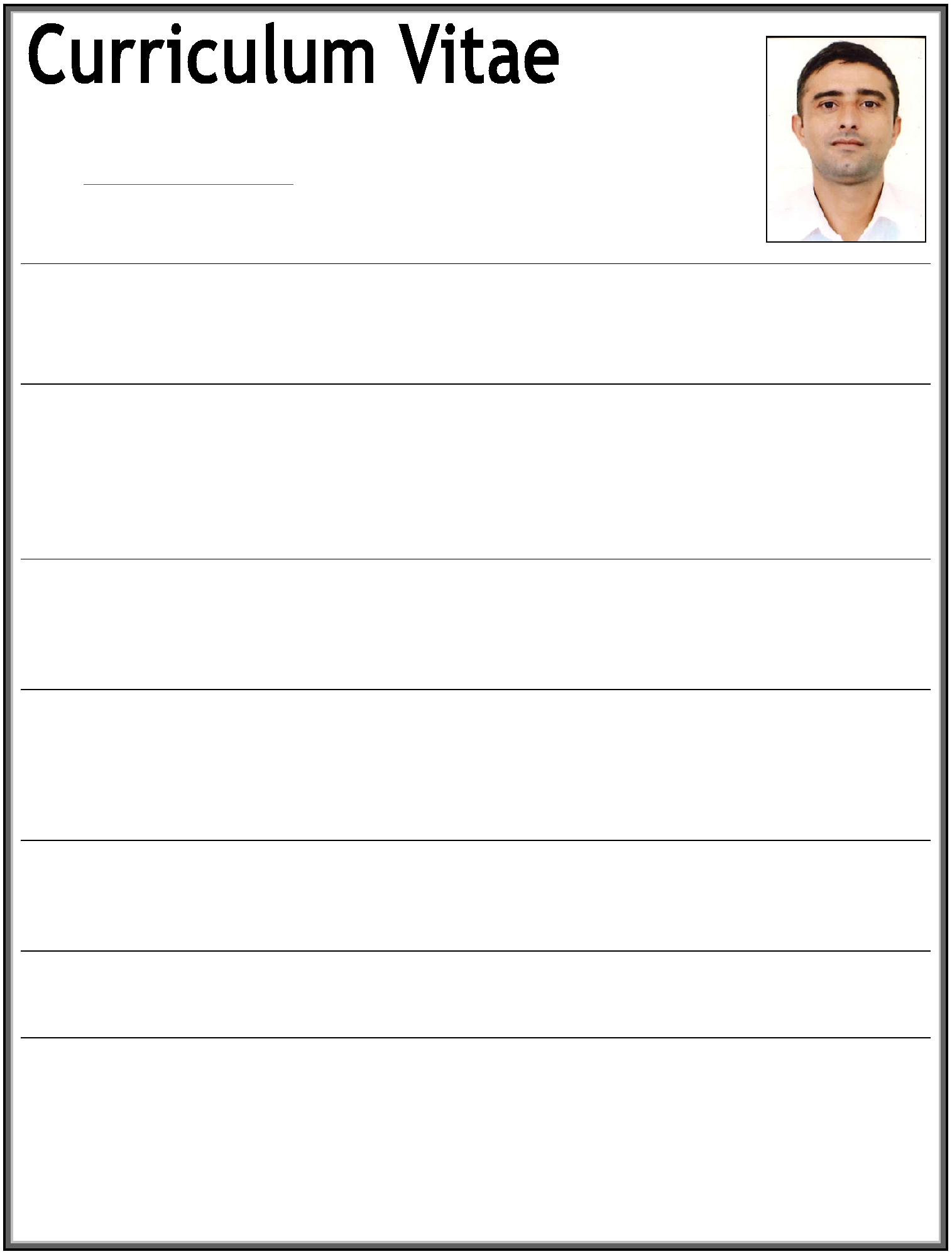 E-mail: bijay-397422@gulfjobseeker.com  (Dubai-UAE)Profile:A Suitable position with an organization where I can utilize the best of my skills and abilities that fit to my education, skills and experience a place where I Can encourage and permitted to be an active participant as well vital contribute on development of the companyPersonal Details:Language Known:Passport Details:Educational Qualification:Bachelor in (Business Studies)-BBS from “ Tribhuvan University”-(Nepal) 2013Higher (+2) Educational Certificate from (HSEB-Nepal) 2006(SLC) High School Certificate from-(Nepal) 2003Computer Skills:Internet & EmailsOthers Basic Computer KnowledgeWork Experience:Greeting CustomersInvestigating Fraud Insurance calmsProviding a warm welcome for customers.Patrol industrial and commercial premises to prevent and detect signs of intrusion and ensure security of doors, windows, and gates.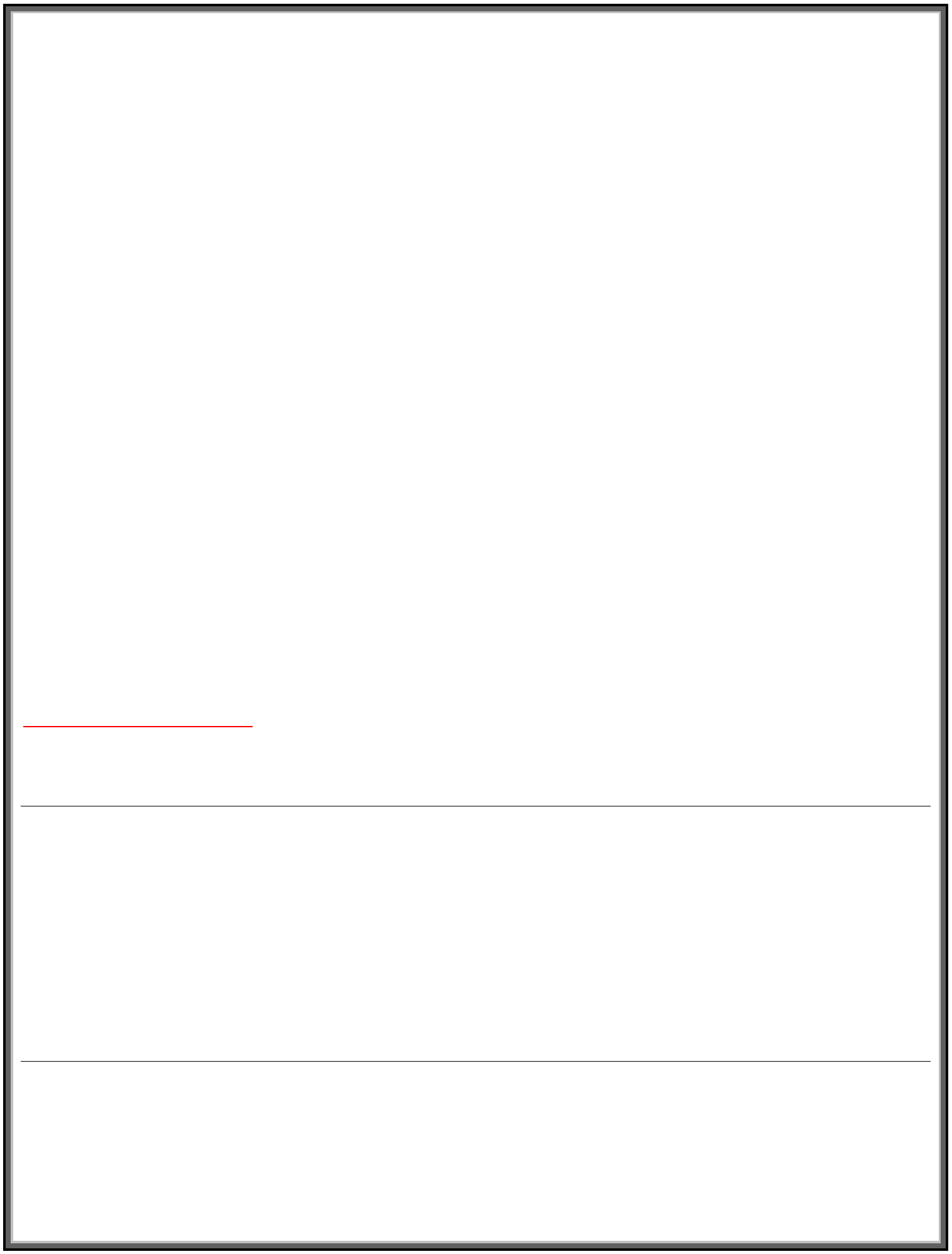 Monitor and authorize entrance and departure of employees, visitors, and other persons to guard against theft and maintain security of premises.Write reports of daily activities and irregularities, such as equipment or property damage, theft, presence of unauthorized persons, or unusual occurrences.Call police or fire departments in cases of emergency, such as fire or presence of unauthorized persons.Circulate among visitors, patrons, and employees to preserve order and protect property.Check inventory records for accuracyCompile reports on various aspects of changes in production or inventoryKeep records of items shipped, received, or transferred to another locationFind, sort, or move goods between different parts of the businessAbility to maintain work schedules and uphold work standardsKnowledge of standard practices, procedures, and equipment used in the receipt, storage,Requisitioning and disbursement of supplies and materialsKnowledge of training and supervising techniques and employee policies and procedures.Knowledge of the occupational hazards and safety precautions applicable to the work.Presently working as a “General Assistant” (Dubai-UAE)Skills:Good Communicational and interpersonal skillsHard working Team MemberVery Energetic result oriented and organized.Courageous true towards the duties.Have a high respect for customer’s service.Always keep on smiling under pressure.Efficient and well behaved person.Extremely hardworking self motivated and able to work independently.Keep excellent inter personal relations with colleagues and ready to help them.Declaration:I hereby certify that the above information are true and correct according to the best of my knowledge & My Experience.Bijay Nationality:NepaleseDate of Birth:30th Aug, 1987Religion:HinduGender:MarriedHeight:5.8”Weight:78 kgEnglish:Reading, Writing & SpeakingArabic:Basic SpeakingHindi:Reading, Writing & SpeakingNepali:Mother’s LanguageDate of Issue:10TH Feb, 2013Date of Expire:09t5h Feb, 2023Place of Issue:NepaleseVisa Status:Employment VisaCOMPANY:ALLIED SECURITY SERVICES PVT LTDDESIGNATION:Security GuardDuration:03 Years (2009 to 2012)Location:NepalCOMPANY:SAHEL MART COMPANY GORNATHADESIGNATION:Store crew (Supermarket)Duration:02 Years (2015-2017)Location:Saudi ArabiaCOMPANY:BHATBHATENI DEPARTMENTAL STOREDESIGNATION:Store helper (2017 to 2019)Duration:02 YearsLocation:NepalCOMPANY:Duration:July, 2019 Still PresentLocation:Dubai-UAELocation Experience in UAE: